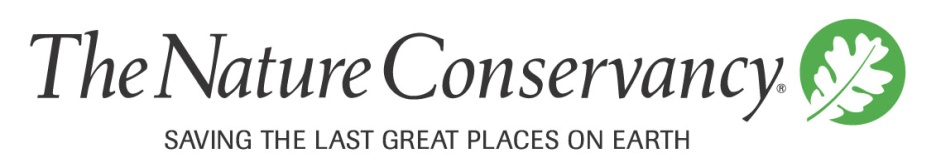  -A Terrestrial Ecoregional AssessmentFirst Draft January 2007 Ph.D. (& Daniel Dorfman)The Nature Conservancy10a  5TABLE OF CONTENTSPrefaceAcknowledgementsAbbreviations used in the textExecutive Summary1.0 Introduction2.0 Brief description of Jamaican terrestrial biodiversity3.0 Methods	3.1 Conservation targets and sources of data	3.2 Gap analysis	3.3 Conservation goals	3.4 Stratification of targets	3.5 Threats and cost surface	3.6 Selection of conservation areas	3.7 Verification of the conservation portfolio4.0 Results	4.1 Gap analysis	4.2 Identification of conservation areas	4.3 Verification	4.4 Threats	4.5 Data gaps and limitations	4.6 Areas identified for conservation	4.7 Some priority areas identified for5.0 Strategies6.0 ConclusionsReferencesTablesTable 1: Species richness and endemism in selected families of plants Table 2. Species richness and endemism in terrestrial vertebrates and selected invertebrates of Table 3: Conservation Targets - sources of informationTable 4: Conservation Targets - Description of Terrestrial Ecological SystemsTable 5: Conservation Goals - Convention on Biodiversity - Ten percent goalsTable 6: Gap analysis for Terrestrial Ecological Systems - Adaptive/Ecological GoalsTable 7: Terrestrial ecological systems - amounts protected as NRCA Protected Areas, Forest Reserves and Game Reserves Table 8: Fine filter targets - goals and gapsTable 9: Gap analysis - protection of habitats for selected threatened species (fine filter targets)Table 10: Inputs for cost surfaceTable 11: Criteria used in MARXAN analysisFiguresFigure 1: Jamaican Protected Areas - to be developedFigure 2: WWF Jamaican Terrestrial EcoregionsFigure 3: Jamaican Terrestrial Ecological Systems (Coarse Filter Targets)Figure 4: Jamaican Fine Filter TargetsFigure 5: Cost surface Figure 6:  Draft portfolio - MARXAN "best solution"Figure 7:  MARXAN "summed runs"Figure 8:  Existing protected areas and habitat qualityFigure 9:  Draft MARXAN portfolio and habitat qualityFigure 10: Existing protected areas and slopes greater than 30 degreesFigure 11: Draft MARXAN portfolio and slopes greater than 30 degreesFigure 12: Existing protected areas and RBIFigure 13: Draft MARXAN portfolio and RBIFigure 14: Existing protected areas and connectivityFigure 15: Draft MARXAN portfolio and connectivityFigure 16: Important Bird AreasFigure 17: Proposed conservation areas - to be developedFigure 18: Priority action areas - to be developedAppendices Appendix 1.    Detailed methodology for Terrestrial Eco-regional Assessment for Appendix 2. 	Brief descriptions of terrestrial ecological systems and their           relationships to other vegetation classifications land cover/land use typesAppendix 3: 	Land uses mapped in 1998 land use/cover map Appendix 4: 	Threatened plant assemblages (more than 4 threatened species per site) Appendix 5: 	List of terrestrial faunal species considered as potential fine filter targetsAppendix 6: 	List of terrestrial plant species considered as potential fine filter targetsAppendix 7: 	Existing categories of protected areas in Appendix 8. 	Key factors that maintain ecological integrity of terrestrial ecological targetsAppendix 9: 	Fine filter targets - threatened endemic frogsAppendix 10: 	Fine filter faunal targets: Jamaican IguanaAppendix 11: 	Fine filter targets: Jamaica HutiaAppendix 12: 	Fine filter faunal targets:  endemic parrotsAppendix 13: 	Viability of fine filter faunal targets - threatened cave batsAppendix 14: 	Viability of fine filter faunal targets - Giant Swallowtail ButterflyAppendix 15: 	Viability Of Fine Filter Targets - West Indian Whistling DuckAppendix 16: 	Some particularly rare habitat types of .Appendix 17: 	Participants in the CERP workshop held in , May 19th- 22nd, 2003, and follow-up interviews with Appendix 18	Other ConsultationsAppendix 19: The Nature Conservancy Planning team MembersAppendix 20: Peer review participants - Terrestrial Ecological Systems/Fine filterPrefaceThe mission of The Nature Conservancy (TNC) is to preserve the plants, animals and natural communities that represent the diversity of life on Earth by protecting the lands and waters they need to survive. More specifically by 2015, The Nature Conservancy will work with others to ensure the effective conservation of places that represent at least 10% of every Major Habitat Type on Earth. Recognizing the importance of  to global biodiversity, TNC has made a commitment to support the expansion of conservation efforts and capacity in . In particular TNC-Jamaica is committed to assisting the Government of Jamaica to meet its obligations related to protected areas under the Convention on Biodiversity, through the National Implementation Support Partnership (NISP).TNC's approach focuses on identification of important sites for conservation of biodiversity through a participatory process, driven by the best available data. This document and the accompanying data CD represent the results of the  ecoregional assessment. This effort was particularly timely, as it coincided with the Government of Jamaica's Protected Areas System/Master Planning process. The ecoregional assessment will provide the main biodiversity inputs for the plan as well as for the National Ecological Gap Assessment for the Convention on Biodiversity.This is the first comprehensive assessment of the country's terrestrial biodiversity. It confirms the continued biological importance of the richly diverse terrestrial systems despite the many stresses that have altered the natural environment. It indicates that broadly the current protected area system has made a good start at protecting the biodiversity of the island - but there is much room for improvement.The assessment has identified and portfolio of priority terrestrial areas for conservation and management in . In reading this document it is very important that the reader should understand that the intention is to identify the sites that need protection, not to suggest or prescribe detailed strategies for managing particular sites. Such strategies must be developed in close consultation with our partners, in the context of a detailed, site-by-site analysis of biological, socioeconomic, and political circumstances. In many other places, TNC's ecoregional assessments have catalyzed important conservation actions. We hope that the  terrestrial assessment will help  form a new vision for conservation and increase commitment to management. We trust it will reinforce the many outstanding conservation efforts already underway and will provide an impetus to new ones.As well as providing the results to the Government of Jamaica, TNC plans to use the assessment to guide our own conservation work, to forge new partnerships and design new conservation strategies. We look forward to working with our partners to make a significant contribution to the conservation of 's terrestrial ecological riches, for the benefit of present and future generations.Terry WilliamsDirector,  RegionMeso-American and  Region,The Nature Conservancy.AcknowledgementsThe Jamaican Terrestrial Ecoregional Assessment/gap assessment started as part of the Caribbean Ecoregional Planning process and was completed with support from the Jamaica NISP project. The team thanks the many Jamaican experts who have given freely of their knowledge and expertise to support this process including , Owen Evelyn, , George Proctor, , , Brandon Hay and many others. Many TNC staff members have also supported this process including Kit Kernan, Shirley Keel, , Wayne Ostlie and Maarten Kapelle. Dan Dorfman was contracted in November-December 2006-7 to assist with completion of the analysis.Abbreviations used in the textCBD		Convention on BiodiversityCERP		 Eco-regional PlanCOP-7		Seventh Conference of PartiesGIS		Geographic Information SystemsIUCN		World Conservation JCDT		JERP		 Eco-regional Plan/AssessmentNEPA		National Environment and Planning AgencyNHD		Natural History Division of the NISP		National Implementation Support PartnershipPoW		Programme of WorkRAPPAM	Rapid Assessment of Protected Areas ManagementTES		Terrestrial Ecological SystemTNC		The Nature ConservancyUWI		University of the WWF		Wordwide Fund for Nature1.0 Introduction1.1 Background to the  Eco-regional PlanIn 2003 The Nature Conservancy embarked on a programme to develop a comprehensive Eco-Regional Plan for the wider Caribbean basin - defined as the island nations of the Caribbean; the contiguous marine ecosystems of the Caribbean Sea and the adjacent coastal systems of Central America, Mexico, Eastern South America, and Florida. The objectives of the Caribbean Eco-Regional Plan (currently known as the Caribbean Decision Support System) were to:Define a dynamic vision of conservation success amongst the protectors, managers, and users of biodiversity in the  through practical application of best available conservation science tools.Integrate TNC technical tools and planning methods into local, national and international conservation planning and resource management forums.Develop management systems within TNC that will allow efficient science-based decision-making and implementation of conservation strategies across regional, divisional and national boundaries.  Early in the process it was recognized that at this scale it would be difficult to produce detailed plans that could be implemented on the ground. Three territories, ,  and  were selected for more detailed attention.1.2 Objectives of the  Ecoregional PlanThe overall objectives of the Jamaica Ecoregional Plan (JERP) include:To select and design a network “of conservation sites that will conserve the diversity of species, communities, and ecological systems” in the Jamaican ecoregion (Groves et al., 2000).To provide input as a “deep geography” into the Caribbean Ecoregional Plan (CERP), both in terms of providing data and in reviewing the relevance and accuracy of regional analyses and strategies.To provide a scientific basis for conservation planning in  including the development of short-term and long-term strategies.JERP plays an important supporting role in the national biodiversity planning process (including the National Biodiversity Strategy and Action Plan and the National Implementation Support Partnership). In preparation for COP-7 of the Convention on Biodiversity in 2004, TNC, Conservation International, BirdLife International, World Wildlife Fund, Wildlife Conservation Society, and World Resources Institute encouraged countries to develop National Implementation Strategies (NISPs) that would identify ways for government agencies to work collaboratively to implement priority actions identified under their National Biodiversity Strategies and Action Plans.  was one of the first countries to accept this challenge. The Forestry Department, the Ministry of Land and Environment and the National Environment and Planning Agency (NEPA) are the main partners in this effort. This has provided a special opportunity to integrate biodiversity conservation initiatives and to integrate TNC-J’s efforts into the national agenda. Implementation will be through Jamaica Protected Areas Trust - a trust fund established by the partners with funds secured by TNC through a Debt for Nature Swap under the Tropical Forest Conservation Act.At the same time that the NISP was being developed, NEPA and a local ENGO – the National Environmental Societies Trust (NEST) were implementing a project to develop a new Protected Areas System Plan (PASP). This project ended in 2006. The work continued as the development of a Master Plan for Protected Areas for .  Data and analyses derived and developed from the JERP will provide the basis for the following aspects of the Master Plan in relation to biodiversity:Review of biodiversity aspects of the current system, including:Identification of gaps in the existing protected area system, (including a gap assessment report to enable  to meet her commitments under the CBD)Recommendations for species and ecosystems that require special conservation measuresIdentification of threats and strategies to address themRecommendations for methods for analysis of the above issuesRecommendations for expansion and consolidation of the systemSelection and prioritization of areas: recommendations for the criteria and procedures for the selection and prioritization of new areas in the system plan Selection and prioritization of sites to be funded through the Jamaica Protected Area Trust Fund.2.0 Description of Jamaican Terrestrial BiodiversityWith a total area of 10,990 km2,  is the third largest island in the . The climate is tropical maritime, seasonally influenced in the winter by northeast trade winds and in the summer by tropical waves from the west that interact with the diurnal pattern of land breezes during the night, and sea breezes at night. Rainfall peaks in May and October and January-March are the driest months. The centre of the island is mountainous. The highest point is , in the  at 2290 m asl. This range produces a rain shadow to the south. Most of the island is over 300 m asl with steep slopes giving rise to short, fast-flowing rivers. The east is mountainous and the central and western parts of the island are mainly limestone hills and plateaux with particularly well developed karst in the Cockpit Country. The eastern mountains are predominantly cretaceous (approximately 65-100 million ybp) in origin, dominated by igneous and metamorphic rock and shale - but seventy percent of the island is covered by younger limestones. This reflects the complex geological history during which limestone was laid down over submarine volcanoes. The coastal plains are largely alluvial.  probably started to emerge from the sea about 12 million ybp and was never connected to the mainland (Porter et al. 1982). The WWF recognizes 2 terrestrial eco-regions in  - Jamaican moist forests, Jamaican dry forests and  mangroves (Anderson 2001) (Figure 1). Topography, geology, climate and geographic isolation have contributed to high levels of endemism in many groups of plants and animals. Jamaica has at least 3,304 species of flowering plants of which 923 (28%) are endemic and 579 fern species with 82 (14%) endemics ranking it the fifth island in the world for plant endemism (Armstrong 2001). Endemism is particularly high in forest-dependent families such as palms, cacti, orchids and bromeliads and very low in grasses (Table 1). This reflects the dominance of 's original vegetation by forests. Geographic isolation has resulted in a fauna with few mammals, but  has more endemic species of birds than any other  island. There is also an outstanding diversity in many other groups of animals including land snails, fireflies and grapsid crabs (Table 2). 's land snail diversity is one of the highest in the world - 506 (90%) of the 961 native land snails are endemic (G. Rosenberg pers. comm. 2006).Although  was once almost totally forested, only about 30% (332,015 ha) (31%) remains so (Evelyn et al. 2003) and only about 8% is old growth or primary forest (ref.). Conversion for agriculture, settlements and bauxite mining are the main causes of forest loss. Deforestation and the introduction of invasive species are thought to be the main causes of extinctions. Vertebrate extinctions include two species of birds and a rice rat that have been lost since the nineteenth century.  Invertebrate and plant extinctions have never been quantified.In the regional context, high levels of endemism in  forests and low levels of correlation between species lists among forests between islands, mean that the irreplaceability of Jamaican forests is very high. Therefore Jamaican priorities should also be considered as regional priorities. The importance of protection of  dry forest is increasingly being appreciated at the regional scale (Miles 2006) and therefore  should continue to place a great emphasis on this habitat while it is still fairly widespread. 3.0 MethodsN.b. A detailed technical description of the methods is included in Appendix 1.3.1 Conservation Targets and Sources of DataThe objective of this assessment was to identify and conserve the full range of 's biological diversity. The first step is to select conservation targets. These are the basic elements of biological diversity, such as species and their habitats or ecosystems which will be the focus of conservation and management efforts. A few outstanding and representative examples are selected because it would be impossible to identify or plan for all the potential threatened, endemic or rare species and ecosystems that need attention (see Appendices 5 and 6). Therefore a set of habitats and species (targets) was selected to represent the terrestrial biodiversity of . Two categories of targets were used - coarse and fine filter. Coarse filter targets were ecosystems (terrestrial ecological systems). They set the broad context for conservation. Coarse-filter targets are habitats, communities and ecosystems selected to represent the majority of ecosystems, species and their functional relationships. This ecosystem approach is based on the assumption that conservation of a representative selection of all major ecosystems will contribute to the conservation of an equally representative selection of the species found in these ecosystems (Noss 1987). The selection of coarse filter targets posed a major problem because there was no agreed and mapped national classification of vegetation. An existing land use classification, developed by the Forestry Department (Camirand and Evelyn 2003) was adapted based on rainfall and geology. This produced a new set of vegetation classes called Terrestrial Ecological Systems (TES) (Figure 2). Mangroves and non-mangrove wetlands were included in the terrestrial analysis as they were included in the WWF categories and because they have specific management requirements related to terrestrial targets that may not necessarily have been captured in the other analyses. They were also included in the freshwater and marine analyses. The TES were a surrogate for a comprehensive, peer-reviewed, ground-truthed vegetation classification, which is urgently needed for .The full pattern of distribution of biodiversity cannot be effectively captured through focusing on ecosystems alone. In particular threatened and endangered species and habitats are less likely than common species to be included with the coarse filter targets. Many of these species require individual attention because management of their current habitats is unlikely to be sufficient to ensure their long-term survival without additional measures. Some of these species may be declining faster than their habitats. Other species - known as keystone species - are crucial for maintaining ecosystems. Such species are called fine filter targets. TNC criteria for selection of fine filter targets are included in .  In the absence of ecological and distributional information about keystone species, this assessment focused on threatened species. Only threatened for which island-wide data sets were available could be included. The fine filter targets included: threatened cave bats, Jamaican Hutia Geocapromys brownii, Jamaican Iguana Cyclura colei, Yellow Boa Epicrates subflavus, threatened endemic frogs, Giant Swallowtail butterfly Papilio homerus, West Indian Whistling Duck Dendrocygna arborea and assemblages of threatened plants (Proctor 2003).The main sources of information about the terrestrial ecological systems and species targets are described in Table 3. Some targets are well researched while for others there is little information. To ensure relative comparability only datasets that were complete at the national level were included. This meant that some potential targets and many datasets could not be included. 3.2 Gap analysis (see also Sutton 2007)The purpose of the gap analysis is to identify biogeographical weaknesses in current protected area system as it relates to biodiversity conservation. Three types of gaps are generally included in a gap analysis. These are representational, ecological and management gaps.Representational gaps: Representational gaps include species, ecosystems and ecological processes that are missed entirely by the protected area system. Representational gaps were identified by comparing the current protected area system against the 10% goal to which  is committed under the CBD.Ecological gapsEcological gaps occur when biodiversity is nominally protected within the system but with insufficient quality or quantity to guarantee long term survival of species, habitats and functions. This can occur when the areas or species are not sufficiently represented in the protected area system or are not being appropriately managed within a protected area, when the total area or connectivity of areas have been reduced below a critical threshold, when the there are macro-or micro-climatic changes, when keystone species are lost from an ecosystem or when other conditions reduce viability. In the following analysis ecological gaps were deemed to exist whern the level of protection was less than the ecological/adaptive goals (see below). 3.2.3 Management gapsManagement gaps are weaknesses in the protected area system, planning, legislation, staffing, training and other factors related to implementation of practical conservation measures in protected areas. Management gaps related to protected areas have been described in a comprehensive report on management effectiveness (Hayman 2006).3.3 Conservation GoalsConservation goals are designed to define the amount and spatial distribution needed to ensure full representation of Jamaican terrestrial biodiversity. Recognising that it is not possible to conserve every occurrence of every target islandwide, the goals were used to identify priority areas where efforts could be focused. This does not mean that any part of the distribution of any target is not important for conservation. There is no specific formula for determining conservation goals for a conservation target, whether by area or number of populations. Representational goals are set in relation to abundance and distribution (Groves et al. 2000; Groves 2003). Generally goals are set in the 30-40% range, based on the assumption that this will capture 80-90% of the species (Groves 2003). It is also important to consider historical distribution and to set higher goals for species and ecosystems that have been substantially reduced in distribution or abundance. In , many ecosystems, particularly those on the fertile coastal plains, have been seriously depleted in extent, and some have been totally lost. There are no extant descriptions of these ecosystems and no information about their historical extent. In the absence of such information, all Jamaican TES that had a current or historical range of less than 20,000 ha were considered rare or imperiled (on the assumption that small area itself is a threat) and were assigned a 90% goal (Table 6).Current distribution for some species may already be below the area needed for them to persist in the long-term. Iin the absence of any information about the minimum population sizes needed for targets, all targets were assumed to be at least minimally stable at their current extent.3.4 Stratification of targetsStratification is used to ensure full geographic representation of disjunct populations. Models for stratification that were considered included the use of the WWF eco-regions (Greater Antillean Mangroves, , ) or an east-west stratification (based on rainfall and geology). These considerations were already inherent in the TES model. Therefore no stratification was needed.3.5 Threats and cost surfaceThe cost surface (or "human footprint") is a way of steering the selection of conservation areas away from places where human activity is most intense and potentially prejudicial to effective conservation. For example an area that is subject to intensive agriculture or settlement is likely to be less suitable for conservation than a less developed one. It may also be more costly to achieve conservation in such an area.Spatial data were compiled for human impacts or threats () including road density, population density, urban and industrial areas, invasive species, intensive agriculture, mixed agriculture. Intensities were assigned for each threat (Table 10) and a cost surface was generated by totaling the intensities (Figure 5).In the absence of information about the current status of most of the more than 2000 occurrences of the targets, the cost surface was used as a surrogate for viability. 3.6 Selection of conservation areasThe first step towards effective site conservation is the design of a conservation portfolio - an integrated network of priority conservation areas. The assumption is that if these areas were effectively conserved representative biodiversity would also be effectively conserved.  The development of the portfolio started with the assembly of information followed by the use of MARXAN - a site selection programme (Ball and Possingham 2000). This provided a way to analyse targets, goals, threats and other factors in a rigorous way. The analyses can be repeated in the future with updated values and decisions revised.   was divided into 4503 hexagonal planning units with 1 km/side, each representing 260 ha. (Planning units are the smallest units within which targets and cost surface are tracked. Assigning target and cost information to a finite set of planning units streamlines decision-making. Hexagons are used (rather than squares or rectangles) because their six sides facilitate flexible aggregations.)The basic input to the MARXAN model included Amount and distribution of each conservation target in each planning unitA specific conservation goal for each targetA cost factor for each planning unit (as defined by the cost surface)Planning unit boundaries.In addition to the targets, goals and suitability factors there are several settings that must be identified before running the programme. These include the number of times the programme will run through the simulated annealing process, the number of iterations per run the penalty factor (that determines how much weight will be placed on not reaching the conservation goal for a specific target) and the boundary length modifier (that determines how much emphasis will be placed on selecting areas that are close together or clumped rather than widely dispersed). The parameters that were use in the Jamaican analysis are summarized in Table 11.The analysis produced two types of output that were used to guide the development of the conservation portfolio. These were the "best solution" and the "summed solution". The best solution is the set of planning units that best meets the conservation goals for all targets at the minimum cost.  The summed solution (Figure 13) can be regarded as showing a measure of the relative biological importance and potential conservation value of planning units. It can be used to identify core areas that contribute most to the design of a set of conservation areas. The selection of conservation areas through the MARXAN analysis was refined based on expert opinion and by comparison with a range of similar analyses including habitat quality (Edwards 2006), Relative Biodiversity Index, connectivity analysis (Schill 2006) and Important Bird Areas (Vogel 2006) and slopes greater than 30 degrees (see Appendix 1 for details).4.0 Results and discussion4.1 Gap analysis's existing protected area system meets most of the representational goals, but there are large gaps in ecological goals (see below) and management (Hayman 2006).4.1.2 Representational Gaps - Convention on Biodiversity Diversity - Ten percent goalAt a national scale all the extant TES are represented in the existing protected area system to varying extents, either as protected areas under the NRCA Act (e.g. National Park, Protected Area, Environmental Protection Area), Forest Reserves or Game Reserves (Table 6). All except three TES meet the 10% goal. Wet forest on alluvium (9%), mesic forest on alluvium (9%) and mesic forest on shale (2%) fail to meet the goal. Two others - wet forest on serpentine (12%) and mesic forest on limestone (12%) - barely exceed it. All the fine filter targets are represented in the system to some extent (Table 7) but nine assemblages of threatened plants have no form of protection at all. They represent 48% of the total area occupied by these assemblages (Tables 7 & 8). Inshore islets (mainly in Portland Bight and Port Royal Protected Areas) are mostly protected but there is no protection for offshore islets in the Morant and Pedro Cays groups.4.1.2 Ecological gaps: The only TES that met the ecological/adaptive goals were montane summit savanna and montane cloud forest, which were restricted to the highest parts of the  range. All other TES failed to meet their ecological goals (Table 6). Of particular concern are all the TES whose total area is small (around 10,000 ha or less) and whose protection status is less than 100%. These are  on limestone (),  on alluvium (river corridors in ),  on Serpentine (Arntully,  Thomas), Fairly Dry Forest on alluvium (south coast),  on Alluvium ( Thomas) and Dry Forest on Shale. Most of the fine filter targets are protected to some extent under the current protected area system but only the Jamaican Iguana is receiving any special attention, in the form of a specific recovery plan. Some research has also been carried out into the status of West Indian Whistling Ducks (e.g. Haynes-Sutton 1995).Threatened cave batsAs far as is known both MacLeay's Moustached Bat Pteronotus macleayii and the Jamaican Flower Bat Phyllonycterus aphilla have very restricted ranges and are declining. Five of the nine known caves that support either or both of these bats have no protection in the current system.Threatened parrots (Appendix 12)While the core areas of the distributions of these parrots in the Cockpit Country and Blue and  are protected, these areas do not cover their full ranges and may not sufficiently cover their habitat requirements, specially feeding habitats. Overall only 23% of recorded occurrences are within protected areas.Threatened frogs (Appendix 9)Globally frog populations are in decline. There are no baseline data on Jamaican frogs and new species are still being discovered. The ranges of most frog species are protected to some extent (23% of the total), but there are no specific management measures being implemented for any frog species. Baseline surveys of selected species are needed. Several species are only known from one or two caves. These require special management planning and implementation.Jamaican Hutia (Appendix 11)No status survey for this species has been carried out for more than 20 years (Oliver et al. 1980). Some parts of its range are protected (notably in the Blue and ) but others, specially in upper St. Catherine, are not. A status survey for this species is urgently needed.Threatened Reptiles The Jamaican Iguana is an endangered species, whose range is totally within the boundaries of the Hellshire Hills in the Portland Bight Protected Area. This is the only species for which a recovery action plan has been developed and active conservation measures including removal of predators and captive rearing are in place.The Yellow Boa is more widespread, and seems to be able to co-exist with people on the edge of its forest habitats. Thirty percent of known occurrences are protected but apart from the efforts of Windsor Research centre, no conservation measures are being implemented for this species.Threatened ButterflyThe Giant Swallowtail's range and threats to its survival are relatively well researched in the Blue and  and there is an on-going survey in the Cockpit Country (Davies and Hay, in prep.). The Giant Swallowtail's core habitats in the Blue and  and the Cockpit Country are protected but some of the areas where it is regularly seen lie outside the protected areas. Threatened Waterfowl (Appendix 13)Parts of the range of the West Indian Whistling Duck are in protected areas (i.e. Negril Morass and Portland Bight) but their most important habitats (e.g. in Black River) are only protected as game reserves. Overall only 24% of known occurrences are protected to some extent. The game reserve category provides no real protection for the species or its habitats.Ecological processesSpecific ecological processes that maintain Jamaican ecosystems and species have not been well studied and could not be included in the analysis. A preliminary assessment of key ecological factors and their influence on Jamaican ecosystems is included in Appendix 8.ConnectivityThe TES map (Figure 2) shows that despite extensive deforestation, 's natural and semi-natural terrestrial ecosystems are largely contiguous. Jamaican connectivity has never been studied. Three main geographical types can be identified. These are east-west along the spinal forest, east-west along the north and south coasts and north-south (e.g. along major river valleys or north-south fault lines.  is fortunate that to considerable extent there are extant forests suitable for conservation throughout most of the spinal forest, as well as along the south coast. With the exception of fishing villages and ports the entire coastline from Hellshire west of , to Pedro Bluff is hardly developed. This is an immensely important ecological resource.  The current network of protected areas does very little to preserve north-south or east-west connectivity. Exceptions are the eastern mountains, where the upper  and  are effectively protected in contiguous blocks, Negril Conservation Area (which includes the entire watershed) and Portland Bight Protected.Area which includes a long stretch of coastline, mangroves and adjacent coastal hills. Portland Bight has the longest contiguous mangrove coastline in the island.  The importance of building connectivity into the design of protected areas will increase as climate change affects the distribution of habitats. For example, in  a proposed corridor joins the Blue and  to the sea in the  and another has been proposed along the Driver's River corridor (John 2006). A similar approach has been suggested for western Jamaica linking the Cockpit Country to the sea to the south via the proposed Black River protected area and Ramsar site and to the Martha Brae watershed to the north. Connectivity was modeled and compared with the current protected area system and with the MARXAN portfolio (Figures There is little understanding of the current importance of connectivity to 's endemic species and sub-species. For example little is known of minimal habitat requirements for Jamaican birds. Some have altitudinal migration patterns. For example the near-threatened Plain Pigeon Columba inornata  breeds in the forests in Cockpit Country and Blue and John Crow Mountains and winters in the mangroves on the coast (e.g. in Portland Bight). The importance of the intervening habitats has not been assessed. There is very little information on the most basic aspects of ecology, such as nesting requirements or feeding territory size for any endemic bird species. 4.2 Identification of conservation areasThe MARXAN analysis produced two types of output that were used to guide the development of the conservation portfolio. These were the "best solution" and the "summed solution". The best solution is the set of planning units that best meets the conservation goals for all targets at the minimum cost. The best solution for this assessment (Figure 12) resulted in a portfolio including 40% of Jamaica'a land area (1809 of 4503 planning units. The best solution met the conservation goals for most targets and exceeded goals for some (Table 12.) The summed solution (Figure 13) can be regarded as showing a measure of the relative biological importance and potential conservation value of planning units. It can be used to identify core areas that contribute most to the design of a set of conservation areas.Habitat qualityThe results of the analysis were compared to habitat quality maps (see above). The results showed that all the higher quality areas were included in the draft portfolio (Figure 11). The draft portfolio includes extensive areas of low quality habitat (Figure 9). These areas may require restoration and other forms of creative management to sustain and increase their importance for biodiversity.Relative Biodiversity IndexRBI provides a summary of known information about the distribution of biodiversity but like other analyses that do not include modeling is constrained by biased sampling of biodiversity. Nonetheless it is a convenient way to summarise large amounts of information. The maps show that the there were many important sites that are not included in the current protected area system. Most of them are included in the draft portfolio (Figure 10) but some adjustment of boundaries will be necessary Figure 11).Important Bird AreasAll major Important Bird Areas (Vogel 2006) were included in the draft portfolio.  SlopeForestry Department policy is that all slopes greater than 30 degrees should be in permanent forest cover. Most of the proposed and existing protected areas are on steeply sloping land, but many steeply sloping areas are outside the protected area system and many of these have been cleared for agriculture (Figure 12). The draft portfolio includes a substantial proportion of the steeply sloping land (Figure 13).The conservation areas described below, depict only the most preliminary approximations of the boundaries of specific sites. They are intended to be refined based on discussions with partners and experts based on undated site specific information.4.4 Threats Only threats for which GIS information was available could be included in the current analyses. The cost surface (Figure 8) shows:Human activities: These are most intense on the fertile coastal plains, where the majority of the population is located. Road density, population density, urban development. Intensive activities (industrialized agriculture and monoculture, mining, and mining leases), Invasive species (bamboo). Bamboo is the only invasive species for which there is an islandwide data set. It is very widespread, especially in the hills of upper St. Andrew and St. Mary where is occupies extensive areas and prevents regeneration of natural forest over large areas. Some examples of other invasive terrestrial and wetland species in  for which data on distribution and impacts are incomplete or non-existent are included in Table 14.The threats to terrestrial biodiversity were previously described in detail for the Biodiversity Strategy and Action Plan (see appendices 17 and 18) and more recently in the "National Report on Management Effectiveness and Capacity Development for the Protected Areas Plan" (Hayman 2006) (see Appendix 19).  In addition the major threats for the major portfolio sites were identified (see below). Common themes include invasive species, habitat disturbance and destruction as a result of human activities and unsustainable exploitation. Specially developed strategies will be necessary to address these threats.4.5 Data gaps and limitationsThe analysis was based on national data sets only. More detailed data are available for some areas and these may be applied for local conservation planning.There are also many data limitations that should be considered while using this assessment. Although they do not affect the assessment's overall integrity, they are sources of uncertainty at the ecoregional scale and are priorities for further research.Vegetation classes and distributionThe most important and critical information gap is the need for the development of an accepted classification and assessment of the status of the vegetation of . The classes used in this paper represents the best that could be generated based on existing knowledge and geo-spatial information in a manner consistent and broadly comparable to classifications for other islands (e.g. Keel 2003). The revised classification needs to recognize special habitat types such as those listed in Appendix 17. However it is unlikely to please any expert who has detailed knowledge of the vegetation of  or of the quality of the basic information. Weaknesses in the climatic information, combined with problems with the accuracy of land cover information mean that this forms a poor basis for the analysis. However it is the best available. A new classification generated using the IKONOS imagery and ground truthing is urgently needed and is one of the highest priority research needs identified by the current project. Climate changeClimate change is expected to result in an overall drying of the climates in the insular  combined with more frequent intense hurricanes (Neelin et al. 2006). The impacts of changes on the Jamaican vegetation and endemic species have not been modeled.Distribution The selection of species targets was severely constrained by the availability of comprehensive island-wide geo-referenced information on the distribution of threatened endangered and endemic species. For example Kelly (1988) identified 427 threatened plant species in Jamaica but there are no comprehensive distribution maps for any of them. The  has a huge specimen collection, which should be georeferenced. Even when this has been done there will be a strong geographical bias because most biological research has been carried out in accessible areas close to universities and field stations.ThreatsSimilarly the assessment of threats was limited by lack of information about the distribution and intensity of threats to biodiversity including invasive species, forest fragmentation, over-exploitation and other human activities (including agriculture, industry, and air pollution). Other information gapsThese include:Lack of information about minimal viable areas for species and habitatsLack of basic status, distribution or life history information for most target speciesLack of models of functional connectivity.4.6 Areas identified for conservationA brief description of these areas follows with a list of targets and a brief indication of likely threats. This is intended as a starting point for Conservation Area Planning for areas that have not gone through this process. These descriptions include only the most readily available information and require further review by stakeholders.4.6.1 NegrilLocation: Coastal forests, wetlands and hills surrounding Negril in western Management Agency: Negril Environment Protection TrustCurrent conservation status: Game Reserve, Environment Protection AreaPrincipal targets: Swamp, West Indian Whistling DuckPrincipal threats: Tourism and housing development, pollution, agriculture, fire, altered water regimes.On-going conservation programmes: Negril Environment Trust implementing management plan. A bird management strategy for Royal Palm Reserve is under development.Description of the area: Includes entire Negril watershed, forests, non-mangrove wetlands (including swamp forest), mangroves and inhabited areas, ponds, rivers, streams and canals, abutting on marine area with reefs and seagrass beds.Ecological function and connectivity: Connectivity from hills to wetlands, beaches and marine ecosystems, supports species and provides coastal protection. Links to Dolphin Head, and along the coast to Cabaritta (see below)Main gaps:Restoration programmes for rare habitats (e.g. swamp forest)Conservation strategy for rare plants (including Hohenbergia negrilensis and Boughtonia negrilensis and a newly discovered Agave species).Assessment of rare remnants of mesic forest on alluviumImplementation of management plan for West Indian Whistling-Ducks. 4.6.2 Cabaritta and  WetlandsLocation: Cabaritta and  wetlands, southern WestmorelandManagement Agency: Frome sugar estate, private land ownersCurrent conservation status: Game reservePrincipal targets: Mangroves (including unusual inland mangroves), swamp forest, West Indian Whistling DuckPrincipal threats: Coastal development, pollutionOn-going conservation programmes: None known.Description of the area: Coastal wetland systems, including swamp forest and mangroves, important mudflats and over-wintering habitat for sea ducks; nesting colony for seabirdsEcological functions and connectivity: Coastal protection. Links to Dolphin Head, and along the coast to Negril (see above)Main gaps: Needs biological assessment to determine conservation priority4.6.3  of Shaftson and other coastal hills of Westmoreland Location: Coastal hills, north of Bluefields and other coastal hills (e.g. , Chebuctoo)Management Agency: Privately ownedCurrent conservation status: NonePrincipal targets: Wet, mesic and dry forest on limestone, wet and mesic forest on alluvium, yellow boa.Principal threats: timber extraction, coastal developmentOn-going conservation programmes: None knownDescription of the area: No information available.Ecological function and connectivity: Watershed, connectivity to other coastal and inland forests.Main gaps:Needs biological assessment to determine conservation priority and programmes.4.6.4  Upper and Lower Morass and coastal St. ElizabethLocation and size: Includes 3 basins along the  system (Appleton, Upper Morass, Lower Morass) plus adjacent wetlands ( Font Hill/Luana, Parottee and Thatchfield).Management Agency: None (area includes government-owned land as well as extensive private holdings) Current conservation status: Includes game reserves and Ramsar sitePrincipal targets: Non-mangrove wetland (including very rare swamp forest and riverine forest), mangrove wetland, dry limestone forest, West Indian Whistling Duck; threatened plant aggregationsPrincipal threats: Aquatic pollution, invasive plants and animals, potential abstraction of water, coastal development, tourism, fire, fire, potential peat mining, alteration of water regime and urban sprawl, extraction of lumberOn-going conservation programmes: Petroleum Corporation of  has protected Luana/Font Hill Nature Reserve.Description of the area: Includes coastal wetlands, freshwater wetlands, ponds and adjacent limestone hills.  town is a national heritage site.Ecological functions and connectivity: Important wetland (coastal protection, flood protection, links to coastal fisheries), crocodile habitat, connectivity to Cockpit Country to north and coastal connectivity.Main gaps:Already identified as high priority site for protection but detailed strategy to achieve this not developedUpdate on impact of invasive species Design of protected area to cover coastal (east-west) and river basin connectivity (including need for new approaches to allow for conservation on private lands).as well as small isolated freshwater ponds with threatened species.Draft management plan (Massa and Haynes-Sutton 1999) requires updating and public consultation.4.6.5 Location: Includes the coastline from  to Alligator Pond and the wetland and escarpmentManagement Agency: None, includes government and private lands. NEPA manages the Alligator Hole River ProjectCurrent status: Game Reserve. Proposed protected area, with funding from USAID for implementationPrincipal targets: Non-mangrove wetlands and mangrove wetlands, dry and fairly dry limestone forest, Dry alluvial forest, Fairly dry shale forest, West Indian Whistling DuckPrincipal threats: Squatting, illegal timber harvest, fireOn-going conservation programmes: Alligator Hole River Project (wetlands interpretation), biological inventory (on-going)Description of the area: Includes good examples of most typical coastal ecosystems - coastal wetlands (including a unique large stand of Sabal jamaicensis) and important nesting habitat for sea turtles and crocodiles. There is extensive dry and fairly dry limestione forest, including at least one local endemic plant. Important functions include coastal protection and coastal connectivity. Main gaps: The area needs to be formally included in the protected area system.4.6.6  BightLocation: Includes the coastline from Port Henderson Hill (west of ) to Round Hill south of , Clarendon.Management Agency: The majority of the area is a declared Protected Area (under the NRCA Act), Management is delegated to CCAM and Urban Development Corporation.Current status: Declared Protected Area, including several Game Reserves and two Forest Reserves. A draft management plan has been prepared but is not being implemented.Principal targets: Non-mangrove wetlands and mangrove wetlands, dry and fairly dry forest on limestone Dry forest on alluvium, Fairly dry forest on shale, Jamaican Iguana (whose entire global range falls in the area), West Indian Whistling Duck; Jamaican Hutia, Jamaican Yellow Boa, threatened cave bats, threatened frogs, islets.Principal threats: Urban expansion and sprawl, fire, invasive species, illegal hunting, charcoal burning, timber extraction, hurricane damageOn-going conservation programmes:: Jamaican Iguana conservation programme.Description of the area: Portland Bight includes the best remaining examples of dry forest on limestone, good examples of dry and very dry forest on alluvium, the longest contiguous mangrove coastlines, the best preserved examples of inshore islets and many highly range restricted faunal targets. Main gaps: Due to lack of regulations and funding the Protected Area is not being implemented. The mangroves were very badly affected by Hurricane Ivan but there are no programmes to restore them or monitor their recovery. There are no programmes to manage the many range restricted species of the area.4.6.7 South eastern  -  to YallahsLocation: East of , including , , , the  and Yallahs Hills.Management Agency: Includes several small Forest ReservesCurrent conservation status: Mostly unprotected. Principal targets: Wet, Mesic, Dry and Fairly Dry Forest on Limestone, Wet, Mesic and Fairly Dry forest on shale,  on Serpentine, West Indian Whistling Duck, Yellow BoaPrincipal threats: Quarrying (limestone and gypsum); urban sprawl, agriculture on steep slopes. invasive speciesOn-going conservation programmes: None known. Forestry Department is carrying out a biophysical inventory in the upper Yallahs watershed but this is mainly in the Blue and  (considered separately)..Description of the area: Coastal hills and valleys include possible locations for uncommon TES and several sites of special importance for threatened plant species (including , ). The current connectivity between the the Blue Mountains and the Port Royal Mountains to the sea should be maintained and formalized through sustainable land management and protected areas. Due to its proximity to  as well as the many archaeological, historical and scenic sites, this area has very high potential for educational and recreational activities.Main gaps:The intersection of geology and climate suggest that there should be several uncommon TES in the area, but little botanical work has been done in the area. Ground truthing is needed to determine whether there are viable remnants of important TES (e.g. wet forest on serpentine). 4.6.8  Great MorassLocation: Extreme eastern point of JamaicaManagement Agency: Privately ownedCurrent conservation status: Game Reserve and proposed protected areaPrincipal targets: Mangrove wetlands, wet forest on limestonePrincipal threats: hurricane damage, hotel developmentOn-going conservation programmes: None knownDescription of the area: Includes extensive mangrove wetlands, beaches and coastal forests.Ecological functions and connectivity: Coastal protection, links to marine ecosystems.Main gaps: No published descriptions of the ecology of the area but an assessment is currently underway by University of the  with funding from Ramsar (D. Webber, pers. comm.. 2006)4.6.9 Blue and Location: Upper Blue and  in eastern Management Agency: , Forestry DepartmentCurrent conservation status: National Park, Forest ReservePrincipal targets: Montane summit savanna, montane cloud forest, very wet, wet forest on limestone, very wet, wet forest on shale, wet forest on alluvium, wet forest on serpentine, many frogs, bats, Yellow Boa, Giant Swallowtail ButterflyPrincipal threats: poor and illegal agricultural practices, illegal timber harvest, mining, hurricane damage, invasive speciesOn-going conservation programmes: programmes being implemented by  in accordance with their management plan. Forestry Department carrying out a biophysical inventory. Proposal for designation as World Heritage site under development.Description of the area: Upper reaches of the two mountain ranges, includes two of the largest areas of intact natural forests, areas of outstanding importance for biodiversity, landscape Ecological functions and connectivity: Very important watershed, landscape, important part of spinal forest.Main gaps:Management programmes for threatened species and habitats (specially wet forest on serpentine)Control of invasive species Connectivity to sea (e.g. north, east to  and south)4.6.10 Coastal St Mary and Location:  Coastal and inland hills east of Port Maria () and south of Management Agency: Mostly privately ownedCurrent conservation status: None, but some private landowners are interested in conservationPrincipal targets: Wet and mesic forest on shale; mesic forest on alluvium, mesic forest on limestonePrincipal threats: Coastal development, settlement, agriculture, road development, invasive species (including bamboo)On-going conservation programmes: None knownDescription of the area: One of the last remaining relatively undeveloped parts of the north coast, includes coastal hills and important links to marine ecosystemsEcological functions and connectivity: Coastal protection, watershed, links to marine ecosystems.Main gaps:This area urgently needs to be assessed for conservation potential as it includes potentially important examples of wet and mesic forests on shale and alluvium and is important for coastal connectivity.4.6.11 Central spinal forest - Upper St. Andrew, St. Catherine, Upper Clarendon, , Location: Central spine of  between the  and Cockpit CountryManagement Agency:  owners, Forestry Department, bauxite companiesCurrent conservation status: Includes Forest Reserves.Principal targets: Includes Wet, mesic and fairly  dry forest on limestone, wet and mesic forest on alluvium, wet and mesic forest on shale, many threatened plant and amphibian sites, parrots, yellow boa, Jamaican HutiaPrincipal threats: Invasive species, settlement unsustainable agriculture, urban development, miningOn-going conservation programmes:  restoration and biodiversity assessment in Mocho and ; Mason River Field StationDescription of the area: Central hills of , includes many remnants of natural forest, some with outstanding importance for threatened speciesEcological functions and connectivity:Watershed value, connectivity along spine, landscape valueMain gaps:Many areas require conservation assessment (e.g. Above Rocks, Troja, Luidas Vale, Peckham Woods, St Johns Red Hills and many others)Detailed review of potential sites is needed to prioritize areas in need for conservation assessment4.6.12 Cockpit CountryLocation: Area of karst limestone in west central  Management Agency: Forestry Department, private landownersCurrent conservation status:  reserve, game reservePrincipal targets: Wet forest on limestone, many endemic plant assemblages, and faunal targets (including bats, yellow snake, parrots, amphibians, Jamaican Hutia, Giant Swallowtail Butterfly)Principal threats: potential bauxite mining, settlement, illegal and unsustainable agriculture, pollution, invasive species, fire.On-going conservation programmes: TNC Parks-in-Peril programme ends June 2007.Description of the area: Outstandingly important relatively intact natural forests, with historical and cultural values.Ecological functions and connectivity: Watershed value (covers upper watershed for most of western ), connectivity to  morass system to the south and Martha Brae watershed to the north.Main gaps:Habitat and species management (including restoration, control of invasive species)EnforcementData - most of the area has never been visited by scientistsFunctional assessment/resource valuation4.6.13 Dolphin HeadLocation: Inland hills South of Lucea, HanoverManagement Agency: Forestry Department and private landowners, Dolphin Head Conservation TrustCurrent conservation status:  ReservePrincipal targets: Wet forest on limestone, threatened pland assemblagesPrincipal threats: Timber harvest, invasive species, fireOn-going conservation programmes: Dolphin Head Trust and Forestry Department working to develop programmesDescription of the area: Area of limestone forest of outstanding importance for threatened plant speciesEcological functions and connectivity: Watershed value, landscape and endemic plant hotspot.Main gaps:ResearchEnforcementReserve design, to conserve connectivity.4.6.14 Northern coastal forestsLocation: North coastal hills from Lucea to Port MariaManagement Agency: Mostly privately ownedCurrent conservation status: Includes Game Reserves, Coral Spring Protected AreaPrincipal targets: Dry and mesic forest on Limestone, mangrove wetlands; threatened plant aggregations, Yellow BoaPrincipal threats: Coastal development, selective extraction of lumber, road construction, invasive speciesOn-going conservation programmes: Not known.Description of the area: Despite intense pressure from expansion of  population and tourism, some outstanding examples of forest on limestone persist, but are under severe pressure. Ecological functions and connectivity: Important in coastal protection, as well as links to  marine ecosystems. As well as maintaining the coastal forests areas such as the lower Martha Brae watershed are specially important because they provide connectivity between the Cockpit Country to the south and the coastal forests. The forests in the Llandovery area may also contribute to connectivity with the central spinal forests.Main gaps: With the exception of the very small Coral Spring Protected Area these north coast forests have no protection.Only the area surrounding the Discovery Bay Marine Laboratory is relatively well studied. 4.7  Some priority areas for actions (not in order of importance)This preliminary list of areas is presented for review. Criteria for prioritization (including contribution to meeting gaps, feasibility, connectivity, threat and the extent to which the area complements the rest of the system) are yet to be developed and discussed with stakeholders."Existing" Protected AreasBlue and  - need for increased connectivity with coastal habitats Reserve - need for increased implementation of conservation programmes  Bight Protected Area - need for implementation of protected area - Upper and Lower Morasses Ramsar site and Game Reserve - need to upgrade to a higher level of conservation management Reserve Areas outside current protected area systemCentral spinal forest - areas of outstanding biodiversity require assessment and managementCoastal St. Mary - could include important remnant habitatsNorth coastal forest - connectivity to Cockpit Country5.0 StrategiesThe most important strategies are summarized in .6.0 ConclusionsThis report shows how much of value remains in  - and how threatened it is. This challenge is to find ways to conserve the wildlife while meeting the economic and social needs of the country.LITERATURE CITEDAsprey, G.F. and Robbins, R.G. 1953. The vegetation of Jamaica. Ecological Monographs 23(4): 359-412.Armstrong, S. 2001.  Moist Forests (NR0131). http://www.worldwildlife.org/wildworld/profiles/terrestrial/nt/nt0131_full.htmlBall,  and Possingham, H. 2000.  (v1.8.2) Marine reserve design using spatially explicit annealing. A manual prepared for the Great Barrier Reef Marine Park Authority, http://www.eology.uq.edu.au/index.html.Barbour, W.R. 1942. Forest types of Tropical America. The  Forester 3(4): 137-150.Beard, J.S. 1944. Climax vegetation in tropical America. Ecology 25:127-158.Beard, J.S. 1945. The classification of tropical American vegetation types. Ecology 36: 89-100.Blasco, F., Whitmore, T.C. and Gers, C. 2000. A framework for the worldwide comparison of tropical woody vegetation types. Biological Conservation 95: 175-189.Camirand 2003. Biophysical Inventory Manual. Trees for Tomorrow Project, Kingston, Jamaica.Camirand, R. and Evelyn, O. 2003. Ecological land classification for forest management and conservation in . Forestry Department/Trees for Tomorrow Project. Forestry Department, . 44 pp.Dinerstein, E., Olson, D.M., Graham, D.J., Webster, A.L., Primm, S.A., Bookbinder, M.P. and Ledec, G. 1995. A conservation assessment of the terrestrial ecoregions of Latin America and the Caribbean. The World Wildlife Fund and The World Bank,  129 p.Dorfman, D., Sutton, A. and Howell, C. 2006. Revised terrestrial gap analysis and terrestrial ecoregional assessment for . Unpublished Ms produced for TNC-Jamaica, .Edwards, T. 2006. Terrestrial eco-regional assessment for . Unpublished MS produced for TNC-Jamaica, .Evelyn, O. and Camirand, R. 2003.  cover and deforestation in : an analysis of forest cover estimates over time. International Forestry Review 5(4): 354-363.Forestry Department. 2001.  management and conservation plan. Ministry of Agriculture, . 100 p. and appendices.Grossman, D., Iremonger, S. and Muchoney, D. 1992. : A rapid ecological assessment. Phase 1.TNC, ., C.R., and Valutis, L. et al.. 2000. Designing a geography of hope: a practioners' handbook for ecoregional conservation planning. The Nature Conservancy,  C.R. 2003. Drafting a conservation blueprint: a practioners' guide to planning for biodiversity. Island Press, Hayman, A. 2006. Management effectiveness plan for 's system of protected areas. Capacity Development Working Group, .Haynes-Sutton, A. and Hay, B. 2003. Surveys of migratory ducks in Jamaican wetland 2002-2003. Unpublished ms prepared for Natural Resources Conservaiton Authority.Haynes-Sutton, A. 1999. Report of consultant on terrestrial vegetation and freshwater. Unpublished report prepared for Natural Resources Conservation Authority, .Holdridge, L.R. 1967. Life zone ecology. , . 206 p.John, K. 2006. Freshwater Ecological Assessment. TNC, , Li, X., Waller, W., Sayre, R.G., Boucher, T.M., Sotomayor, L., Kernan, K., Goyert, W.M., Helmer, E.H., Ramos, O.M., Del Mar Lopez, T., Quinones, M., Wood, E.C., Nelson, J.J., Coan, M. and Areces-Mallea, A.E. 2000. Mapping land use and natural vegetation for the islands of Jamaica, Puerto Rico, and Dominica. The Nature Conservancy, International Institute of Tropical Forestry – USDA Forest Service,  – U.S. Geological Service,  24 p. and 1:250000 scale colour maps.Keel, S. 2003.  Ecoregional Assessment - Terrestrial Report . TNC internal report.Kelly, D.L. 1988. The threatened flowering plants of . Biological Conservation 46(3): 201-216.Koenig, S. 2003.  ecoregional planning. Part 1: Faunal targets and their key ecological factors. 49pp.Unpublished report to The Nature Conservancy., A. and Haynes-Sutton, A.M. 1999. Draft Management Plan for the  Managed Resource Protected Area, . Report prepared for Natural Resources Conservation Authority, .Miles, L.; , A. C. ; Defries, R. S. ; Ravilious, C. ; May, ; , S.; Kapos, V.; Gordon, J. 2006. A global overview of the conservation status of tropical dry forests; Journal of Biogeography 33:3, 491-505.Muchoney, D., Iremonger, S., and Wright, R. 1994. A rapid ecological assessment of the Blue and . TNC, .National Environment and Planning Agency. 2002. Towards a national strategy and action plan for biological diversity in . .Noss, R. 1987. From plant communities to landscape in conservation inventories: a look at the Nature Conservancy (USA). Biological Conservation 41: 11-37.Porter, A., Jackson, T. and Robinson, E. 1982. Minerals and rocks of .  Publishing House, . 174 pp.Schill 2006. Decision Support System. TNC Ms.STATIN 2001. ’s Environment 2001: Environment Statistics and State of the Environment Report. Statistical  (STATIN) and National Environment and Planning Agency (NEPA), . STATIN 2004. Jamaica’s Environment 2004: Environment Statistics and State of the Environment Report. Statistical  (STATIN) and National Environment and Planning Agency (NEPA), . Stehlé, H. 1945.  types of the  islands (Part I). The Caribbean Forester 6 (supplement): 273-408.Swabey, C. 1949. Classification of vegetation in Jamaica. In Lewis C.B. (Ed.). Glimpses of Jamaican natural history. Volume 1, second edition, Natural History Society of Jamaica, The Institute of Jamaica, . pp. 55-61.Sutton, A. 2006: Terrestrial Eco-regional Assessment - . TNC-Jamaica, .Tanner , E. 1986. Forests of the  and the . In D.A. Thompson, P.K. Bretting and M. Humpreys (eds.). Forests of . Pp 15-30. The  Society of Scientists and Technologists, .UNESCO, 1973. International classification and mapping of vegetation. Ecology and Conservation Series no.6, . 93 p.Zenny, N. 2006. Marine Eco-regional Assessment. TNC-Jamaica, .Vogel, P. 1999. Report on Terrestrial Fauna for Biodiversity Strategy and Action Plan. Unpublished report to NEPA.Vogel, P. 1999. Important Bird Areas for . Unpublished maps prepared for BirdLife ., F.H. 1997. Forest production for Tropical America. Agriculture handbook 710, USDA Forest Service,  563 p.TablesTable 1: Species richness and endemism in selected families of plants Table 2: Species richness and endemism in terrestrial vertebrates and selected invertebrates of . Table 3. Conservation Targets - sources of informationTable 4: Conservation Targets - Description of Terrestrial Ecological SystemsTable 5: Conservation Goals: Convention on Biodiversity - Ten percent goalsTable 6: Gap analysis for terrestrial ecological systems - Adaptive/Ecological GoalsTable 7: Terrestrial ecological systems - amounts protected as NRCA Protected Areas,  Reserves and Game ReservesTable 8: Fine filter targets - goals and gapsTable 9: - Gap analysis - protection of habitats for selected threatened species (fine filter targets)Table 10: Cost SurfaceTable 11: Criteria used in MARXAN (Dorfman 2006)FiguresFigure 1: TNC/WWF Jamaican Terrestrial EcoregionsFigure 2: Jamaican Terrestrial Ecological SystemsFigure 3: Jamaican Declared Protected AreasFigure 4: Distribution of fine filter targetsFigure 5: Cost surfaceFigure 6: MARXAN "best solution"Figure 7: MARXAN "summed runs"Figure 8: MARXAN portfolio and habitat quality Figure 9: Protected areas and RBIFigure 10:  MARXAN and RBIFigure 11: Protected Areas and connectivityFigure 12: MARXAN and connectivityFigure 13: Protected Areas and slope Figure 14: MARXAN and slopeTotal number of speciesNumber ofendemic speciesPercentEndemic speciesFerns5798214Grasses20010.5Orchids2306026Palms10770Cacti201050Bromeliads602237Total330492328Source: NEPA 2002Source: NEPA 2002Source: NEPA 2002Source: NEPA 2002Total number of native speciesNumber ofendemic speciesPercentEndemic speciesPercentEndemic speciesRotifers211<21<21<10Land Snails51450550598.2Grapsid Crabs999100.0Jumping Spiders26202076.9Fireflies48454593.8Butterflies133202015.0Ants596610.3Amphibians222222100.0Reptiles43333376.7Shore and Sea Birds39112.6Land Birds67303044.8Bats21229.5Other Mammals222100.0N.b. This table includes native species that may have gone extinct recently and excludes introduced species.N.b. This table includes native species that may have gone extinct recently and excludes introduced species.N.b. This table includes native species that may have gone extinct recently and excludes introduced species.N.b. This table includes native species that may have gone extinct recently and excludes introduced species.N.b. This table includes native species that may have gone extinct recently and excludes introduced species.Source: NEPA 2002Source: NEPA 2002Source: NEPA 2002Source: NEPA 2002Source: NEPA 2002Target/Sub-targetCommon nameSources of informationTERRESTRIAL ECOLOGICAL SYSTEMS20 categories derived from Lu98, rainfall and geologyGrossman; Muchoney; Camirand; Trees for TomorrowTHREATENED ENDEMIC CAVE BATSPteronotus macleayiiMacleay's Moustached BatKoenig 2004Phyllonycterus aphyllaJamaican Flower BatKoenig 2004THREATENED PARROTSAmazona agilisBlack-billed ParrotKoenig 2004Amazona collariaYellow-billed ParrotTHREATENED FROGSKoenig 2004Eleutherodactylus cundalliWhistling FrogSchwartz & Henderson 1991; Hedges 2003Eleutherodactylus alticolaWhistling FrogSchwartz & Henderson 1991; Hedges 2003Eleutherodactylus cavernicolaWhistling FrogSchwartz & Henderson 1991; Hedges 2003Eleutherodactylus fuscusWhistling FrogSchwartz & Henderson 1991; Hedges 2003Eleutherodactylus grabhamiWhistling FrogSchwartz & Henderson 1991; Hedges 2003Eleutherodactylus griphusWhistling FrogSchwartz & Henderson 1991; Hedges 2003Eleutherodactylus junoriWhistling FrogSchwartz & Henderson 1991; Hedges 2003Eleutherodactylus luteolusWhistling FrogSchwartz & Henderson 1991; Hedges 2003Eleutherodactylus andrewsiWhistling FrogSchwartz & Henderson 1991; Hedges 2003Eleutherodactylus nubicolaWhistling FrogSchwartz & Henderson 1991; Hedges 2003Eleutherodactylus orcuttiWhistling FrogSchwartz & Henderson 1991; Hedges 2003Osteopilus crucialisSnoring FrogSchwartz & Henderson 1991; Hedges 2003Osteopilus marianaeYellow Bromeliad FrogSchwartz & Henderson 1991; Hedges 2003Osteopilus wilderiGreen Bromeliad FrogSchwartz & Henderson 1991; Hedges 2003Eleutherodactylus jamaicensisTree FrogSchwartz & Henderson 1991; Hedges 2003Eleutherodactylus pentasyringosTree FrogSchwartz & Henderson 1991; Hedges 2003Eleutherodactylus sisyphodemusTree FrogSchwartz & Henderson 1991; Hedges 2003OTHER THREATENED MAMMALSGeocapromys browniiJamaican HutiaKoenig 2004THREATENED REPTILESCyclura colleiJamaican IguanaKoenig 2004Epicrates subflavusJamaican Yellow BoaKoenig 2004THREATENED BUTTERFLIESPapilio homerusGiant Swallowtail ButterflyKoenig 2004OTHER THREATENED BIRDSDendrocygna arboreaWest Indian Whistling DuckKoenig 2004THREATENED PLANTSThreatened plant aggregationsAggregations of more than 4 threatened plant speciesProctor 2003Terrestrial Ecological SystemsCorresponding Land Cover/Use Types (Grossman 1992; Muchoney 1994;Trees for Tomorrow Project 2002; Asprey and Robbins 1952)Floristic DescriptionExamples on AlluviumCactus thorn scrubDiagnostic species include columnar cacti (Stenocereus hystrix, Dildo Pear) and Cephalocereus swartzii and other spiny species.,  and Billy's Bay, St. Elizabeth on LimestoneIn coastal areas:Dry Limestone Scrub/Dry Limestone Thicket/Dry Semievergreen thicket over limestone,Dry Limestone Forest/Dry semi-evergren forest over shale (see below) woodlandDiagnostic species include Coccoloba uvifera (Seaside Grape) and Thespesia populnea (Seaside Mahoe). IsletsDominated by Capparis  ferruginea (Stinking Berry), Cordia sebestena (Red Cordia), Erithalis fruticosum and several other speciesCommon trees include Metopium brownii; Ateramnus lucidus (Crab Wood), Drypetes lateriflora (Wild Orange), Bumelia salicifolia, Brya ebenus (Jamaica Ebony) and Diospyros lateriflora (Clamberry). Bursera simaruba (Red Birch) is a common emergent and there are many smaller species. Some areas may be dominated by Thrinax parviflora (Broom Thatch)Along the coast e.g. Hellshire, , Westmoreland,  Bight Cays , Hellshire, Portland Ridge, . Pedro Bluff, Coastal St. JamesE.g. parts of Hellshire on ShaleNot determinedRequires assessmentMargins of Hellshire and Port Henderson HillFairly Dry  on AlluviumThorn scrub over alluvial soils/Partly deciduous thorn thicketThorn scrubDominated by thorny leguminous phanerophytes 3-10 m tall. Common species include Propopis juliflora and Acacia tortuosa. (probably an anthropogenic formation)In poor drainage ponding may occur and very rare mud-loving species (Isoetes jamaicensis) may occur. , Manchester/Clarendon.Abandoned cane lands in southern St. CatherineHarris Savanna, ClarendonFairly Dry  on Limestone (see also Dry  on Limestone above)Dry Limestone Forest/Dry semi-evergreen forest over limestoneCommon trees include Metopium brownii; Ateramnus lucidus (Crab Wood), Drypetes lateriflora (Wild Orange), Bumelia salicifolia and Diospyros lateriflora (Clamberry). Bursera simaruba (Red Birch) is a common emergent and there are many smaller species. Some areas may be dominated by Thrinax parviflora (Broom Thatch)Also includes areas that are not well described (e.g. southern , )E.g. South of , Brazeillettos,Old Harbour HillsNegril HillsFairly Dry  on ShaleNot determinedRequire assessment. (e.g. )Mesic  on AlluviumNot determinedRequire assessment. E.g. in central inlier e.g. small patches along rivers in Upper Clarendon and Linstead , lower Mesic  on LimestoneMesic /Evergreen seasonal Canopy 16-20 m, emergents to 24 m. Very species rich, with high levels of local endemism. Undisturbed areas have Podocarpus purdieanus. Other frequent species include Guapira fragrans, Bumelia nigra, Nectandra patens, Coccoloba swartzii, Cinnamomum montanum. Terminalia latifolia and Cedrela odorata are occasional emergents., e.g. Mesic  on ShaleNot determinedRequires assessmentE.g. ,   and Black Sands, St Mary on AlluviumNot determinedRequires assessmentRiver corridors in  onLimestoneLower Montane over LimestoneDiagnostic tree species include Calophyllum calaba (), Calyptronoma occidentalis (Long Thatch), Drypetes alba (Ironwood). Heliconia caribea (Wild Plantain) and Cyathea grevilleana (tree fern) and endemic Pilea spp. are also present. on SerpentineLower Montane  Arntully,  on ShaleLower Montane over shale (including several variants)Canopy 12-33 m. Lauraceae and Myrtaceae frequent and in some areas tree ferns are abundant. Frequent tree species include Pouteria multiflora, Dendropanax arboreus, Guarea glabra, Brosimum alicastrum, Calophyllum calaba. N.b. See also Very wet shale forest., South slopes of , St. Andrew/PortlandVery  on LimestoneUpper Montane Rain Forest over Limestone/Upper Montane over LimestoneCanopy 8-11 m. Trees upright no buttresses or prop roots. Few trees with DBH>15 cm. Ground layer dominated by Diplazium costale. Climbers frequent, epiphytes abundant. Common species include Calyptronoma occidentalis, Cordia elliptica, Ardisia brittonii, Solanum acropterumHigh altitude over limestone/montane Limestone Thicket/Upper Montane Thicket Complex over limestoneCanopy height 4-6 m; May be dominated by Clusia havetoides, forming dense tangles.Cliffs and areas of poor soil and high rainfall in the Very  on Shale over Shale (includes several variants)Canopy height 5-13 m. Constant tree species include Alchornea latifolia Clethera occidentalis, Clusia havetoides, etc.North slopes of Montane Cloud Forest over ShaleEpiphytes and tree ferns abundant. Cloud forest characterized by stunted and gnarled trees, including tree ferns, with high basal area, small diameters, and slow growth rates, probably as a result of strong winds and water saturated soils. Trees evergreen and sclerophyllous. Trunks covered with epiphytes. Common species include Clethera alexandri; Eugenia alpina,etc. - Montane  SavannaMontane summit savannaGrassland dominated by caespitose high altitude grass Danthonia domingensis which forms a monospecific stand to about 1 m.Confined to the N side of  in the Non-mangrove WetlandsHerbaceous wetlandsFreshwater Herbaceous WetlandsFreshwater MudflatSedge SavannaRiparian Swale- graminoid-dominated riparian swale- fern-dominated riparian swale  Upper and Lower Morass,Negril MorassBrackish-water Herbaceous Wetlands Estuarine MudflatHerbaceous Salt Marsh (salina)Margins of mangrove wetlands e.g. Rocky Point, ClarendonRiparian Almost completely destroyed. Probably dominated by an undescribed species of Lonchocarpus and Crudia spicata near Lacovia and Dominated by Symphonia globulifera (Hog Gum, Boar Gum) and Roystonea princeps (Swamp Cabbage, Morass Royal Palm), Grias cauliflora (Anchovy Pear) and Calyptronoma occidentalis (Long Thatch)Frenchmans, St. Elizabeth; Negril Royal Palm Reserve and  WestmorelandPalm woodlandDisturbed woodlands dominated by palms on poorly drained soils. Dominated by Roystonea princeps (Swamp Cabbage, Morass Royal Palm), Sabal jamaicensis (Bull Thatch, Big Thatch) or Thrinax spp. (palmetto)'s Bottom, Negril (near airstrip)Mangrove Wetlands dominated by Rhizophora mangle (Red Mangrove), Avicennia germinans (Black Mangrove) or Languncularia racemosa (White Mangrove)Coastal areas islandwide e.g. Portland Bight, St. Thomas Great Morass, Mangrove ScrubSimilar species composition to the previous formation but stunted and canopy may not be closed.'s Bay, WWF ECOREGIONTERRESTRIAL ECOLOGICAL SYSTEMTOTAL REMAINING AREA (ha)10% GOAL (ha)TOTAL AREA UNDER PROTECTION (all categories)PERCENT PROTECTED % (all categories)MEETS 10% GOAL? moist forestMontane  Savanna2.20.22.2100YESMontane Cloud Forest875.887.6875.8100YESVery  on limestone7379.8738.05730.178YESVery  on shale22096.42209.616860.376YES on alluvium7529.6753.0678.69NO on limestone163168.416316.837746.823YES on serpentine425.342.556.513YES on shale52921.55292.216978.532YESJamaican moist forest/ Jamaican Dry forest on alluvium10572.21057.21003.99NO on limestone175444.117544.420869.412YESMesic forest on shale44454.04445.4685.42NOFairly Dry  on Alluvium4977.0497.72668.154YESFairly Dry  on limestone84308.58430.99911.912YESFairly Dry  on Shale5223.2522.3652.412YES on alluvium1091.0109.1641.359YES on limestone22248.72224.914149.964YES On shale641.164.1486.876YESGreater Antillean MangrovesMangrove Wetland16152.31615.211597.772YESNon-mangrove wetland13276.31327.611131.384YESTOTAL632787.663278.8152726.824YESTERRESTRIAL ECOLOGICAL SYSTEMTOTAL REMAINING AREAECOLOGICAL/ADAPTIVE GOAL (%)ECOLOGICAL /ADAPTIVE GOAL (ha)TOTAL AREA UNDER PROTECTION (all categories)PERCENT PROTECTED % (all categories)MEETS ECOLOGICAL/ADAPTIVE GOAL? Montane  Savanna2.2902.02.2100YESMontane Cloud Forest875.890788.2875.8100YESVery  on limestone7379.8906641.85730.178NOVery  on shale22096.48017677.116860.376NO on alluvium7529.6906776.7678.69NO on limestone163168.44065267.437746.823NO on serpentine425.390382.856.513NO on shale52921.58042337.216978.532NO on alluvium10572.2909515.01003.99NO on limestone175444.14070177.620869.412NOMesic forest on shale44454.08035563.2685.42NOFairly Dry  on Alluvium4977.0904479.32668.154NOFairly Dry  on limestone84308.56050585.19911.912NOFairly Dry  on Shale5223.2904700.9652.412NO on alluvium1091.090981.9641.359NO on limestone22248.78017799.014149.964NO On shale641.190577.0486.876NOMangrove Wetland16152.39014537.011597.772NONon-mangrove wetland13276.39011948.711131.384NOTOTAL632787.6360738.0152726.824NOTERRESTRIAL ECOLOGICAL SYSTEMSTOTAL REMAINING AREA (ha)NRCA  PROTECTED AREAS (ha)% RESERVES (ha)%GAME RESERVES (ha)%TOTAL UNDER PROTECTION (ha)%EXCLUDING GAME RESERVES (ha)% HABITAT PROTECTION GAP  (ha)Montane  Savanna2.22.21000.000.002.21002.2100.00.0Montane Cloud Forest875.8875.81000.000.00875.8100875.8100.00.0Very  on limestone7379.85703.37726.800.005730.1785730.177.6911.7Very  on shale22096.416761.37699.000.0016860.37616860.376.3816.8 on alluvium7529.6558.27120.420.00678.69678.69.06098.1 on limestone163168.47142.6430604.2190.1037746.82337746.723.127520.7 on serpentine425.356.5130.000.0056.51356.513.3326.3 on shale52921.516478.231500.310.0016978.53216978.532.125358.7 on alluvium10572.2459.94117.81426.141003.99577.85.58937.2 on limestone175444.12852.7217981.61035.1020869.41220834.311.949343.4Mesic forest on shale44454.0199.40486.010.00685.42685.41.534877.8Fairly Dry forest on Alluvium4977.02334.54797.72236.052668.1542432.248.92047.2Fairly Dry  on limestone84308.58234.1101594.6283.109911.9129828.811.740756.4Fairly Dry  on Shale5223.2291.66360.870.00652.412652.412.54048.5 on alluvium1091.0520.74818.22102.49641.359538.949.4443.0 on limestone22248.713219.159211.81719.0314149.96413430.960.44368.1 on shale641.1455.9710.0030.95486.876455.971.1121.1Mangrove Wetland16152.38045.0500.103552.52211597.7728045.149.86491.9Non-mangrove wetland13276.34038.0302.207091.15311131.3844040.230.47908.5TOTAL632787.688228.952221.612276.3152726.824140450.5220375.3Target/Sub-targetCommon nameGlobal status (IUCN 200x)Jamaican Population statusRangeNotesGoal THREATENED ENDEMIC CAVE BATSPteronotus macleayiiMacleay's Moustached BatVulnerableNot assessedLimited50Phyllonycterus aphyllaJamaican Flower BatEndangeredNot assessedLimited50THREATENED PARROTSAmazona agilisBlack-billed ParrotVulnerableNot assessedFairly widespreadRestricted to Cockpit Country,   and surrounding areas50Amazona collariaYellow-billed ParrotVulnerableNot assessedFairly widespreadRestricted to Cockpit Country,  and surrounding areas50THREATENED FROGSEleutherodactylus cundalliWhistling FrogVulnerableDecliningWidespread but patchyDepends on caves50Eleutherodactylus alticolaWhistling FrogCritically endangeredDecliningVery limited100Eleutherodactylus cavernicolaWhistling FrogCritically endangeredDecliningExtremely limitedKnown only from 's 100Eleutherodactylus fuscusWhistling FrogCritically endangeredDecliningLimited  spine75Eleutherodactylus grabhamiWhistling FrogEndangeredDecliningLimited Central and western 75Eleutherodactylus griphusWhistling FrogCritically endangered DecliningExtremely limitedOnly from 3 localities in Cockpit100Eleutherodactylus junoriWhistling FrogCritically endangered DecliningExtremely limited - only 4 localities100Eleutherodactylus luteolusWhistling FrogEndangeredDecliningFairly limitedWest central 50Eleutherodactylus andrewsiWhistling FrogEndangeredDecliningLimitedBlue and 75Eleutherodactylus nubicolaWhistling FrogEndangeredDecliningVery limitedFive localities in 100Eleutherodactylus orcuttiWhistling FrogCritically endangeredExtinct?Very limitedMain Ridge 100Osteopilus crucialisSnoring FrogEndangeredDecliningWidespreadCentral and western Ja0Osteopilus marianaeYellow Bromeliad FrogEndangeredDecliningFairly limitedN/ central Ja50Osteopilus wilderiGreen Bromeliad FrogEndangeredDecliningWidespreadCentral Ja50Eleutherodactylus jamaicensisTree FrogEndangeredDecliningFairly limited50Eleutherodactylus pentasyringosTree FrogVulnerableDecliningFairly limited50Eleutherodactylus sisyphodemusTree FrogCritically endangeredDecliningExtremely limited1 cave 4 mi NW Quickstep100OTHER THREATENED MAMMALSGeocapromys browniiJamaican HutiaVulnerableDecliningFairly widespread?Fairly widespread?THREATENED REPTILESCyclura colleiJamaican IguanaEndangeredStableExtremely limitedRestricted to Hellshire Hills100Epicrates subflavusJamaican Yellow BoaVulnerableDecliningFairly widespreadForests on limestone50THREATENED BUTTERFLIESPapilio homerusGiant Swallowtail ButterflyEndangeredDecliningFairly widespreadCockpit Country and 50OTHER THREATENED BIRDSDendrocygna arboreaWest Indian Whistling DuckVulnerableDecliningFairly widespreadWetlands50THREATENED PLANTSThreatened plant aggregationsAggregations of more than 4 threatened plant species(Threatened)Not assessedExtremely limitedLocations islandwide100Summary Target NameOccurences/AreaDeclared PA (NRCA Act) ReserveGame ReserveTotal protectedTotal% protectedBlack and Yellow-billed Parrots Occurrences649 05524223Threatened  BatsOccurrences11021217Threatened Endemic frogsOccurrences404909039723Giant SwallowtailOccurrences3473222West Indian Whistling DuckArea849602283110994667224Yellow BoaArea119802373122304047230COST FACTOR (THREAT)UNIT OF MEASUREMENTINTENSITY VALUESOURCE OF DATARoad densitykm/analysis unit>25 km = 50010-25 km = 4005-10 km = 3001-5 km = 200< 1 km = 100Maps provided by Ministry of Transport and Works 2005High population densityPeople/analysis unit> 1000 = 100< 1000 = 0Statin 2000, 2001.Monocultural agriculture Presence or absenceMonocultural agriculture present = 100Not present = 0Forestry Department LU1998Invasive species (bamboo)Presence or absence of bamboo Bamboo present = 200Bamboo not present  = 0Forestry Department LU1998Mixed land usePresence or absence of mixed land useMixed land use present = 50Mixed land use not present = 0Forestry Department LU1998Urban development (including heavy industry)Presence or absence of urban developmentUrban development present = 200Urban development not present = 0Forestry Department LU1998Mining and quarrying (including bauxite plants, mined out areas and quarries)Presence of active mining or quarryingMining/quarrying present = 500Not present = 0Map provided by Commisioner of Mines 2005Prospecting licences for mining Licences issuedLicences issued for >x% of area = 125Map provided by Commisioner of Mines 2005Base costNoneBase cost = 100N/aCriteriaPlanning unit sizeHexagons, 1 km per side area (area 260 ha)Number of planning units4503Baseline modifier - with cost0.03Penalty factorTargetsCoarse and fine filter targets includedTarget weightingNoneGoal systemsEcological/Adaptive goalsNumber of runs:100 runs of 10 million iterationsModel usedWithout protected areas, with cost